.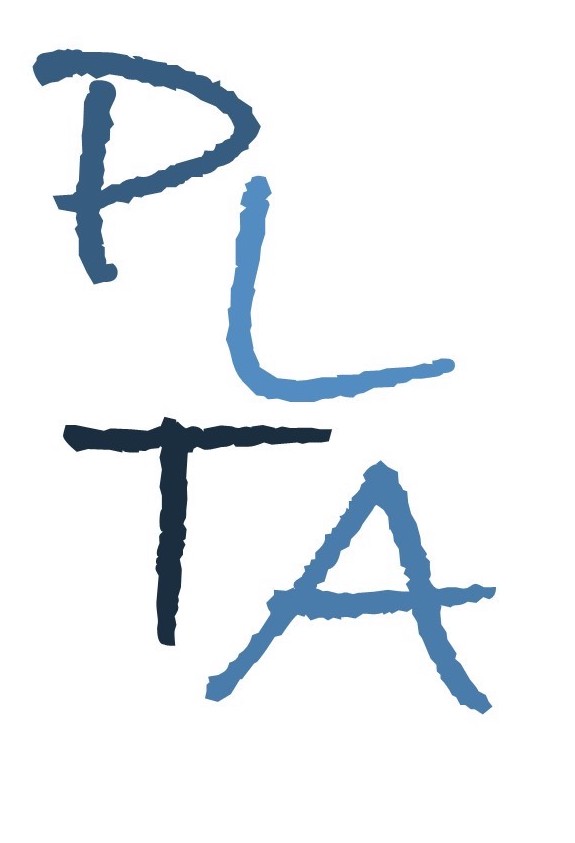 Practical Pedagogy in the EYFSFor all EYFS practitioners working in Reception classes or maintained nurseriesThis course will provide delegates with the opportunity to enhance their understanding of effective pedagogical principles and strategies, to further develop teaching and learning in their EYFS settings.  The course will be delivered over 2 half days and a twilight.  Delegates will have a short gap task to complete between the sessionsAs a result of attending this course, delegates will further develop their understanding of: The role of the adult in effectively supporting teaching and learningHow children learn - including child development and brain research Different types of learners and how they can be provided for, e.g. by looking at schemasVarious ways to adapt planning, provision and learning environmentsAll delegates must bring a copy of:EYFS Statutory FrameworkEYFS Development MattersEYFS Profile Exemplification materials for Understanding of the World, Literacy & Mathematical Development  Course Leader: Al CarrollVenue:  This course can be delivered online or in a host schoolCost: £125 per delegatePlease contact Al  T: 07815065071 / E: alisonruthcarroll@gmail.com to discuss options to suit your school/setting.Cancellation charges (unless due to illness):With less than 5 working days’ notice: 25% chargeWith at least 5 working days’ notice:  no chargeNon-attendance (unless due to illness): 50% charge